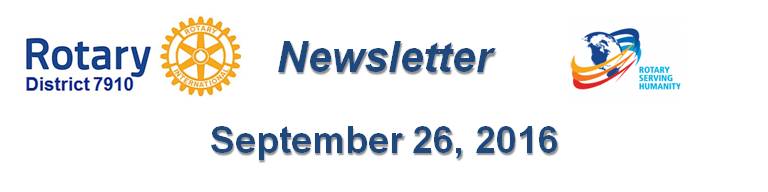 Click here for the complete issueOr, click on each of these issue highlights:Governor's Message:  - Clinton, Nashoba Valley, Sturbridge were our destinations last week - By Pat and Skip DoyleOur Presidents Speak: Q&A with Otto Prohaska of Sturbridge Interact Action: District Interact Teen and Advisor Training Seminar is a huge success - By Bob AnthonyDistrict Governor-Elect Report - Why should I go to the Rotary International Convention? By Karin GaffneyRotary Leadership Institute: Just 19 days in Boxborough! - By Doug DetweilerBandey Hefler Report: District 7910 travelers have safely arrived at Heathrow Airport  - By Victor TomPolioPlus Update: October an important month for Foundation, PolioPlus - By Carl Good IIISpeakers Bureau: Do you need a speaker for your club? By Steve LevitskyMembership Corner: Rotary club objectives - By Tom SturialeMembership Materials on Sale: Order now!Foundation Note: Club qualification status for foundation grants - By Sanjay  DeshpandePR Tips: Make your press releases newsworthy! - By Laura SpearTreasurer's Report: Message about your dues - By Jack HoellDistrict Charity Fund: How does DCF operate? - By Al BowersCommunications Link: Seeking club photo, video albums - By Steve Jones-D'Agostino